POSTGRADUATE INSTITUTE OF AGRICULTUREUNIVERSITY OF PERADENIYAAPPLICATION FOR ADMISSIONSAcademic year – 2023 (Peradeniya Intake)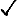 9. References: (Give names and addresses of two referees, at least one of whom should have been your lecturer at the university)Note: Forms for referee reports annexed hereto should be handed over to the referees indicated above. They should be requested to send their reports duly perfected, directly to the Director, Postgraduate Institute of Agriculture under confidential cover. However, if the sealed envelopes are given to youpersonally, such reports should be hand delivered or posted to the PGIA.I do hereby declare that particulars provided by me in this application are true and accurate to the best of my knowledge, and that I am not registered for any postgraduate degree program in any university in Sri Lanka at the time of this application. In the event of my being selected for the program of study I have applied for; I hereby agree to abide by such regulations of the institute as applicable to me.Date: ...............................................................................Signature of applicantIMPORTANT:Only certified photocopies of certificates in support of age (Birth Certificate) and educational / professional qualifications (Convocation degree certificate, detailed certificate or course completion certificate) together with the payment receipt of the application processing fee (LKR 3,000.00 should be sent to the Deputy Registrar, Postgraduate Institute of Agriculture, P.O. Box 55, Old Galaha Road, Peradeniya. by registered post.Students applying for M.Phil. / Ph.D. should submit two page concept notes together with the application. The applicant need to mentioned that the funding source for research.Official Transcript of the candidate should be submitted directly to the PGIA by the respective University where the applicant has obtained Bachelor Degree or equivalent qualifications.Students whose final results are pending (results to be released by March 2023) can apply with an official document issued by the Registrar of University / Institute.Employees of government department, corporations (permanent employees only) should submit their applications through the respective head of the institute/ corporation. (Send the Employer Consent Form separately)If you are unable to submit all relevant documents by deadline, kindly submit the application and payment receipt together with the available documents and remaining documents to be submitted within two weeks’ time.1. National ID No:Rev. / Mr. / Miss. / Mrs. / Dr. Name with initials:Name in Full:(Your name should be tallied with the name appearing in the bachelor degree certificate and the birth certificate. Kindly note that this is how your name will appear in your postgraduate degree certificate.)2. Home address:Telephone : ……………………………………………….. Mobile No : ……………………………………………….Personal email : ……………………………………………Official address : ……………………………………………………………………………………………………………Telephone : ………………………………	Email : ……………………………………………………..Address for correspondence (Home/Official): ……………………………………………………………………………Deputy Registrar should be informed immediately of any changes in contact details:Date of Birth :   ………………………………………	Place of Birth : ………………………………………..Nationality :	………………………………………	Gender : Male	Female 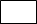 3. Present employment (Name of designation) : …………………………………………………………………………………3. Present employment (Name of designation) : …………………………………………………………………………………3. Present employment (Name of designation) : …………………………………………………………………………………3. Present employment (Name of designation) : …………………………………………………………………………………3. Present employment (Name of designation) : …………………………………………………………………………………3. Present employment (Name of designation) : …………………………………………………………………………………3. Present employment (Name of designation) : …………………………………………………………………………………3. Present employment (Name of designation) : …………………………………………………………………………………3. Present employment (Name of designation) : …………………………………………………………………………………3. Present employment (Name of designation) : …………………………………………………………………………………4. Name and address of employer:	…………………………………………………………………………………………….…………………………………………………………………………………………….4. Name and address of employer:	…………………………………………………………………………………………….…………………………………………………………………………………………….4. Name and address of employer:	…………………………………………………………………………………………….…………………………………………………………………………………………….4. Name and address of employer:	…………………………………………………………………………………………….…………………………………………………………………………………………….4. Name and address of employer:	…………………………………………………………………………………………….…………………………………………………………………………………………….4. Name and address of employer:	…………………………………………………………………………………………….…………………………………………………………………………………………….4. Name and address of employer:	…………………………………………………………………………………………….…………………………………………………………………………………………….4. Name and address of employer:	…………………………………………………………………………………………….…………………………………………………………………………………………….4. Name and address of employer:	…………………………………………………………………………………………….…………………………………………………………………………………………….4. Name and address of employer:	…………………………………………………………………………………………….…………………………………………………………………………………………….5. Employment record (List your most recent position first):5. Employment record (List your most recent position first):5. Employment record (List your most recent position first):5. Employment record (List your most recent position first):5. Employment record (List your most recent position first):5. Employment record (List your most recent position first):5. Employment record (List your most recent position first):5. Employment record (List your most recent position first):5. Employment record (List your most recent position first):5. Employment record (List your most recent position first):Name and address of employerName and address of employerPosition / RankPosition / RankPosition / RankPeriodPeriodPeriodNature of dutyNature of dutyName and address of employerName and address of employerPosition / RankPosition / RankPosition / RankFromToToNature of dutyNature of duty6. Educational/ professional qualifications (Copies of certificate/s should be attached):6. Educational/ professional qualifications (Copies of certificate/s should be attached):6. Educational/ professional qualifications (Copies of certificate/s should be attached):6. Educational/ professional qualifications (Copies of certificate/s should be attached):6. Educational/ professional qualifications (Copies of certificate/s should be attached):6. Educational/ professional qualifications (Copies of certificate/s should be attached):6. Educational/ professional qualifications (Copies of certificate/s should be attached):6. Educational/ professional qualifications (Copies of certificate/s should be attached):6. Educational/ professional qualifications (Copies of certificate/s should be attached):6. Educational/ professional qualifications (Copies of certificate/s should be attached):University / InstituteFromFromToDegreeDegreeDegreeFieldFieldClass / Pass7. List of publications (attach a separate sheet if the space given here is inadequate):7. List of publications (attach a separate sheet if the space given here is inadequate):7. List of publications (attach a separate sheet if the space given here is inadequate):7. List of publications (attach a separate sheet if the space given here is inadequate):7. List of publications (attach a separate sheet if the space given here is inadequate):7. List of publications (attach a separate sheet if the space given here is inadequate):7. List of publications (attach a separate sheet if the space given here is inadequate):7. List of publications (attach a separate sheet if the space given here is inadequate):7. List of publications (attach a separate sheet if the space given here is inadequate):7. List of publications (attach a separate sheet if the space given here is inadequate):8. Proposed programme of study:Please refer to section 2, 4 and 5 of the student hand book and prospectus before completing this section.8. Proposed programme of study:Please refer to section 2, 4 and 5 of the student hand book and prospectus before completing this section.8. Proposed programme of study:Please refer to section 2, 4 and 5 of the student hand book and prospectus before completing this section.Board of StudyName of the Degree Program OfferedTick off (		) only ONE (01) programAgricultural BiologyMaster of Plant Biology Conservation and BreedingAgricultural BiologyMaster of BiotechnologyAgricultural BiologyM.PhilAgricultural BiologyPh. D.Agricultural EconomicsMaster of Agricultural EconomicsAgricultural EconomicsMaster of Environmental EconomicsAgricultural EconomicsMaster of Natural Resource ManagementAgricultural EconomicsPG Diploma in Development Practice & ManagementAgricultural EconomicsM.PhilAgricultural EconomicsPh. D.Agricultural EngineeringMaster of Agricultural and Bio-Systems EngineeringAgricultural EngineeringMaster of Geo-InformaticsAgricultural EngineeringMaster of Integrated Water Resources ManagementAgricultural EngineeringM.PhilAgricultural EngineeringPh. D.Agricultural ExtensionMaster of Development Communication & ExtensionAgricultural ExtensionMaster of Organizational ManagementAgricultural ExtensionM.PhilAgricultural ExtensionPh.D.Animal ScienceMaster of Animal ScienceAnimal ScienceMaster of Aquatic Bio-Resources Mgt. & AquacultureAnimal ScienceMaster of Dairy & Meat Product TechnologyAnimal ScienceMaster of Poultry Science & TechnologyAnimal ScienceM.PhilAnimal SciencePh. D.Bio-StatisticsMaster of Applied StatisticsBio-StatisticsMaster of Bio-StatisticsBio-StatisticsPG Diploma in Applied StatisticsBio-StatisticsM.PhilBio-StatisticsPh. D.Business AdministrationMaster of Business Administration (CW)Business AdministrationMaster of Business Administration (CW & R)Business AdministrationDBABusiness AdministrationPh. D.Crop ScienceMaster of Crop ScienceCrop ScienceMaster of Environmental ForestryCrop ScienceMaster of Floriculture and Landscape ArchitectureCrop ScienceMaster of Tropical AgricultureCrop ScienceMaster of Plantation Crop ManagementCrop ScienceMaster of HorticultureCrop ScienceM.Phil.Crop SciencePh. D.Food Science & TechnologyMaster of Food & NutritionFood Science & TechnologyMaster of Food Science & TechnologyFood Science & TechnologyM.Phil.Food Science & TechnologyPh. D.Plant ProtectionMaster of Molecular and Applied MicrobiologyPlant ProtectionMaster of Plant Protection TechnologyPlant ProtectionM.PhilPlant ProtectionPh. D.Soil ScienceMaster of Environmental Soil ScienceSoil ScienceMaster of Topical Soil ManagementSoil ScienceMaster of Soil & Environmental MicrobiologySoil ScienceM. PhilSoil SciencePh. D.Note: CW- Course Work CW & R – Course Work & Research.Note: CW- Course Work CW & R – Course Work & Research.Note: CW- Course Work CW & R – Course Work & Research.Name…………………………………Name………………………………….Address…………………………………Address………………………………….…………………………………………………………………………………………………………………………………………Email………………………………...Email…………………………………ContactNo …………………………......ContactNo……………………………….